На основу члана 63. став 1. и члана 54. Закона о јавним набавкама („Сл. Гласник РС“ број 124/12, 14/15 и 68/15) комисија за јавну набавку обавештава сва заинтересована лица у поступку да је извршена измена и допуна конкурсне документације за јавну набавку –  Услуге Стручног надзора над извођењем радова на изградњи аутопута Е-761 Београд — Сарајево и на реконструкцији државног пута IIа реда, број 203, Нови Пазар — Тутин, бр. ЈН 17/2020ИЗМЕНА И ДОПУНА КОНКУРСНЕ ДОКУМЕНТАЦИЈЕ БРОЈ 1Мења се конкурсна документација на страни 147. тако да сада гласи:„Рок важења понуде не може бити краћи од 120 дана од дана отварања понуда.“Мења се конкурсна документација на страни 146. тако да сада гласи:„Под исправно испостављеном ситуацијом сматра се ситуација која поседује сва обележја рачуноводствене исправе у смислу одредаба Закон о рачуноводству („Службени гласник РСˮ број 62/2013, 30/2018 и 73/2019 – др. Закон), пореских прописа и других прописа који уређују ову област и уз коју је Наручиоцу достављен Извештај о извршеној услузи, на које је претходно прибављена сагласност Инвеститора.“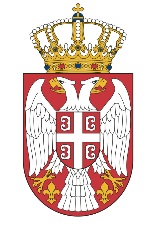 Република СрбијаМИНИСТАРСТВО ГРАЂЕВИНАРСТВА,САОБРАЋАЈА И ИНФРАСТРУКТУРЕБрој: 404-02-37/4/2020-02Датум: 26.06.2020. годинеНемањина 22-26, Београд